WYMAGANIA EDUKACYJNE KLASA 7		             							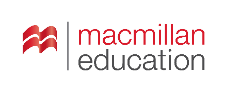 Patrick Howarth, Patricia Reilly, Daniel MorrisPlan wynikowy jest propozycją określenia wymagań programowych w oparciu o podręcznik All Clear klasa 7. Celem wymagań programowych jest określenie celów nauczania i podstaw obiektywnej ewaluacji. Przygotowany dokument może być wykorzystany w całości lub częściowo, może też stanowić punkt wyjścia do stworzenia własnego planu ─ odpowiedniego dla konkretnej grupy uczniów.Niniejszym plan zakłada dwupoziomowy model budowania wymagań, w którym określono wymagania podstawowe i wymagania ponadpodstawowe.Wymagania podstawowe określają umiejętności, które opanować powinni wszyscy uczniowie, aby spełnić wymogi określone w podstawie programowej.Realizacja wymagań ponadpodstawowych opiera się na zrealizowaniu wymagań określonych, jako podstawowe i stanowi ich dopełnienie o trudniejsze aspekty języka. Adresatami wymagań ponadpodstawowych są uczniowie zainteresowani rozwijaniem swojej kompetencji językowej o treści dodatkowe, będące dopełnieniem i rozwinięciem umiejętności realizowanych w ramach wymagań podstawowych.1 MY INTERESTS1 MY INTERESTS1 MY INTERESTS1 MY INTERESTSŚRODKI JĘZYKOWEWYMAGANIA PODSTAWOWEWYMAGANIA PONADPODSTAWOWEŚRODKI JĘZYKOWESŁOWNICTWOUczeń posiada zadowalający zasób podstawowego / bardziej zaawansowanego słownictwa w zakresie poniższych tematów i na ogół poprawnie się nim posługuje:  ŻYCIE PRYWATNE: zwroty związane ze spędzaniem czasu wolnegoCZŁOWIEK: przymiotniki określające cechy charakteru, zwroty służące do opisywania charakteru, przymiotniki określające emocjeUczeń posiada posługuje się szeroki zasób podstawowego / bardziej zaawansowanego słownictwa w zakresie poniższych tematów i poprawnie się nim posługuje:  ŻYCIE PRYWATNE: Czynności związane ze spędzaniem czasu wolnegoCZŁOWIEK: przymiotniki określające cechy charakteru, zwroty służące do opisywania charakteru, przymiotniki określające emocjeŚRODKI JĘZYKOWEGRAMATYKAUczeń:zna zasady tworzenia czasów present simple i present continuous rozróżnia je, i potrafi je stosować w praktycezna określenia czasu typowo stosowane w czasach teraźniejszych zna zasady stosowanie konstrukcji czasownikowych: użycie bezokolicznika lub czasownika z końcówką -ing po niektórych czasownikach, rozróżnia te konstrukcje i potrafi je stosować w praktyceUczeńdobrze zna zasady tworzenia czasów present simple i present continuous rozróżnia je, i potrafi je stosować w praktycedobrze zna określenia czasu typowo stosowane w czasach teraźniejszych i z łatwością potrafi je stosować w praktyce dobrze zna zasady stosowanie konstrukcji czasownikowych: użycie bezokolicznika lub czasownika z końcówką - ing po niektórych czasownikach, rozróżnia te konstrukcje i z łatwością potrafi je stosować w praktyceUMIEJĘTNOŚ CISŁUCHANIEUczeń rozumie kluczowe informacje zawarte w wysłuchanym tekście (określa główną myśl wypowiedzi, znajduje w tekście określone informacje, układa informacje w określonym porządku) i:odpowiada na pytania dotyczące tekstuuzupełnia luki w podanych zdaniachUczeń rozumie większość informacji zawartych w wysłuchanej wypowiedzi (z łatwością określa główną myśl wypowiedzi, znajduje w tekście określone informacje, układa informacje w określonym porządku znajduje w tekście określone informacje) i: odpowiada na pytania dotyczące tekstuuzupełnia luki w podanych zdaniachUczeń rozumie większość informacji zawartych w wysłuchanej wypowiedzi (z łatwością określa główną myśl wypowiedzi, znajduje w tekście określone informacje, układa informacje w określonym porządku znajduje w tekście określone informacje) i: odpowiada na pytania dotyczące tekstuuzupełnia luki w podanych zdaniachUMIEJĘTNOŚ CICZYTANIEUczeń rozumie kluczowe informacje zawarte w przeczytanym tekście (określa główną myśl tekstu, znajduje w tekście określone informacje) i:odpowiada na pytania dotyczące tekstuwskazuje zdania prawdziwe i fałszywedopasowuje informacje do tekstówUczeń rozumie większość informacji zawartych w przeczytanym tekście (z łatwością określa główną myśl tekstu oraz znajduje w tekście określone informacje) i:odpowiada na pytania dotyczące tekstuwskazuje zdania prawdziwe i fałszywedopasowuje informacje do tekstówUczeń rozumie większość informacji zawartych w przeczytanym tekście (z łatwością określa główną myśl tekstu oraz znajduje w tekście określone informacje) i:odpowiada na pytania dotyczące tekstuwskazuje zdania prawdziwe i fałszywedopasowuje informacje do tekstówUMIEJĘTNOŚ CIMÓWIENIEUczeń tworzy na ogół poprawne pod względem językowym wypowiedzi, posługując się podstawowym / bardziej zaawansowanym zasobem środków językowych:pyta i odpowiada na pytania dotyczące spędzania czasu wolnego wypowiada kilka zdan na temat korzystania z internetuopisuje swoj charakter oraz charakter  innych osobodgrywa krotki dialog (uzgdanianie sposobu spędzania wolnego czasu) na podstawie podanych informacji, wykorzystując niektóre podane zwroty (proponowanie)podaje kluczowe informacje o wybranych krajachprzekazuje w języku angielskim informacje zawarte w materiałach wizualnych lub audiowizualnychprzekazuje w języku angielskim informacje sformułowane w języku angielskimUczeń tworzy poprawne pod względem językowym wypowiedzi, posługując się podstawowym / bardziej zaawansowanym zasobem środków językowych: pyta i wyczerpująco odpowiada na pytania dotyczące spędzania czasu wolnegoswobodnie wypowiada się na temat korzystania z internetuszczegółowo opisuje swoj charakter oraz charakter  innych osobswobodnie odgrywa krotki dialog (uzgadnianie sposobu spędzania wolnego czasu) na podstawie podanych informacji, wykorzystując różnorodne zwroty (proponowanie)z łatwością podaje kluczowe informacje o wybranych krajachz łatwością przekazuje w języku angielskim informacje zawarte w materiałach wizualnych lub audiowizualnychz łatwością przekazuje w języku angielskim informacje sformułowane w języku angielskimUczeń tworzy poprawne pod względem językowym wypowiedzi, posługując się podstawowym / bardziej zaawansowanym zasobem środków językowych: pyta i wyczerpująco odpowiada na pytania dotyczące spędzania czasu wolnegoswobodnie wypowiada się na temat korzystania z internetuszczegółowo opisuje swoj charakter oraz charakter  innych osobswobodnie odgrywa krotki dialog (uzgadnianie sposobu spędzania wolnego czasu) na podstawie podanych informacji, wykorzystując różnorodne zwroty (proponowanie)z łatwością podaje kluczowe informacje o wybranych krajachz łatwością przekazuje w języku angielskim informacje zawarte w materiałach wizualnych lub audiowizualnychz łatwością przekazuje w języku angielskim informacje sformułowane w języku angielskimUMIEJĘTNOŚ CIPISANIEUczeń konstruuje na ogół poprawne  pod względem językowym wypowiedzi pisemne, posługując się podstawowym / bardziej zaawansowanym zasobem środków językowych:redaguje profil internetowy, uwzględniając podane informacje, czasami wykorzystując podane spójniki (because, so, although)  redaguje kilka zdań na temat zwyczajów polskich nastolatkówprzekazuje w języku angielskim podane w zadaniu informacje sformułowane w języku angielskimUczeń konstruuje poprawne pod względem językowym wypowiedzi pisemne, posługując się podstawowym / bardziej zaawansowanym zasobem środków językowych:swobodnie redaguje profil internetowy, uwzględniając i szczegółowo rozwijając podane informacje, często wykorzystując podane spójniki (because, so, although)  swobodnie redaguje zdania na temat zwyczajów polskich nastolatkówz łatwością przekazuje w języku angielskim podane w zadaniu informacje sformułowane w języku angielskimUczeń konstruuje poprawne pod względem językowym wypowiedzi pisemne, posługując się podstawowym / bardziej zaawansowanym zasobem środków językowych:swobodnie redaguje profil internetowy, uwzględniając i szczegółowo rozwijając podane informacje, często wykorzystując podane spójniki (because, so, although)  swobodnie redaguje zdania na temat zwyczajów polskich nastolatkówz łatwością przekazuje w języku angielskim podane w zadaniu informacje sformułowane w języku angielskimUMIEJĘTNOŚ CIŚWIADOMOŚĆ KULTUROWAUczeń:posiada podstawową wiedzę o krajach, społeczeństwach i kulturach, które posługują się językiem obcym oraz o kraju ojczystym (różnice i podobieństwa między kulturami)posiada podstawową świadomość związku między kulturą własną a obcą (cechy Polaków)Uczeń:posiada szeroką wiedzę o krajach, społeczeństwach i kulturach, które posługują się językiem obcym oraz o kraju ojczystym (różnice i podobieństwa między kulturami)posiada rozwiniętą świadomość związku między kulturą własną a obcą (cechy Polaków)Uczeń:posiada szeroką wiedzę o krajach, społeczeństwach i kulturach, które posługują się językiem obcym oraz o kraju ojczystym (różnice i podobieństwa między kulturami)posiada rozwiniętą świadomość związku między kulturą własną a obcą (cechy Polaków)UMIEJĘTNOŚ CIROZWIJANIE SAMODZIELNOŚCIUczeń:wnosi pozytywny wkład w pracę grupyposiada świadomość językowąstosuje strategie komunikacyjne: domyślanie się znaczenia wyrazów z kontekstuUczeń:zdecydowanie wnosi pozytywny wkład w pracę grupyposiada rozwiniętą świadomość językowąz łatwością stosuje strategie komunikacyjne: domyślanie się znaczenia wyrazów z kontekstuUczeń:zdecydowanie wnosi pozytywny wkład w pracę grupyposiada rozwiniętą świadomość językowąz łatwością stosuje strategie komunikacyjne: domyślanie się znaczenia wyrazów z kontekstu2 CONNECTED2 CONNECTED2 CONNECTED2 CONNECTED2 CONNECTEDŚRODKI JĘZYKOWESŁOWNICTWOUczeń posiada zadowalający zasób podstawowego  / bardziej zaawansowanego słownictwa w zakresie poniższych tematów i na ogół poprawnie się nim posługuje:  NAUKA I TECHNIKA: zwroty związane z korzystaniem z TIK oraz urządzeń technicznychPRACA: nazwy zawodówUczeń posiada zadowalający zasób podstawowego  / bardziej zaawansowanego słownictwa w zakresie poniższych tematów i na ogół poprawnie się nim posługuje:  NAUKA I TECHNIKA: zwroty związane z korzystaniem z TIK oraz urządzeń technicznychPRACA: nazwy zawodówUczeń posiada posługuje się szeroki zasób podstawowego / bardziej zaawansowanego słownictwa w zakresie poniższych tematów i poprawnie się nim posługuje:  NAUKA I TECHNIKA: zwroty związane z korzystaniem z TIK oraz urządzeń technicznychPRACA: nazwy zawodówŚRODKI JĘZYKOWEGRAMATYKAUczeń:zna zasady tworzenia czasów past simple i past continous rozróżnia je, i potrafi je stosować w praktycezna zasady tworzenia form czasu przeszłego czasowników regularnych oraz formy przeszłe wybranych czasowników nieregularnychUczeń:zna zasady tworzenia czasów past simple i past continous rozróżnia je, i potrafi je stosować w praktycezna zasady tworzenia form czasu przeszłego czasowników regularnych oraz formy przeszłe wybranych czasowników nieregularnychUczeń:dobrze zna zasady tworzenia czasów past simple i past continous rozróżnia je, i potrafi je stosować w praktycedobrze zna zasady tworzenia form czasu przeszłego czasowników regularnych oraz formy przeszłe wybranych czasowników nieregularnych i z łatwością potrafi je stosować w praktyceUMIEJĘTNOŚCISŁUCHANIEUczeń rozumie kluczowe informacje zawarte w wysłuchanym tekście (określa główną myśl wypowiedzi oraz znajduje w tekście określone informacje) i: odpowiada ba pytania dotyczące tekstuwskazuje prawidłową odpowiedźUczeń rozumie kluczowe informacje zawarte w wysłuchanym tekście (określa główną myśl wypowiedzi oraz znajduje w tekście określone informacje) i: odpowiada ba pytania dotyczące tekstuwskazuje prawidłową odpowiedźUczeń rozumie większość informacji zawartych w wysłuchanej wypowiedzi (z łatwością określa główną myśl wypowiedzi oraz znajduje w tekście określone informacje,) i:odpowiada ba pytania dotyczące tekstuwskazuje prawidłową odpowiedźUMIEJĘTNOŚCICZYTANIEUczeń rozumie kluczowe informacje zawarte w przeczytanym tekście (znajduje w tekście określone informacje, rozpoznaje związki między poszczególnymi częściami tekstu, rozróżnia formalny i nieformalny styl tekstu) i:odpowiada na pytania dotyczące tekstudopasowuje zdania do luk w tekścieUczeń rozumie kluczowe informacje zawarte w przeczytanym tekście (znajduje w tekście określone informacje, rozpoznaje związki między poszczególnymi częściami tekstu, rozróżnia formalny i nieformalny styl tekstu) i:odpowiada na pytania dotyczące tekstudopasowuje zdania do luk w tekścierozumie większość informacji zawartych w przeczytanym tekście (z łatwością znajduje w tekście określone informacje, rozpoznaje związki między poszczególnymi częściami tekstu, rozróżnia formalny i nieformalny styl tekstu) i:odpowiada na pytania dotyczące tekstudopasowuje zdania do luk w tekścieUMIEJĘTNOŚCIMÓWIENIEUczeń tworzy na ogół poprawne pod względem językowym wypowiedzi, posługując się podstawowym zasobem środków językowych:pyta i odpowiada na pytania dotyczące stosowania TIpyta i odpowiada na pytania dotyczące ostatniego weekendupyta i odpowiada na pytania dotyczące czynności wykonywanych w przeszłościodgrywa krótki dialog (kupowanie sprzętu elektronicznego) na podstawie podanych informacji, wykorzystując niektóre podane zwroty (wyrażanie próśb, składanie propozycji)wypowiada kilka zdań na temat polskich wynalazców i wynalazkówprzekazuje w języku angielskim informacje zawarte w materiałach wizualnych lub audiowizualnychprzekazuje w języku angielskim informacje sformułowane w języku angielskimUczeń tworzy na ogół poprawne pod względem językowym wypowiedzi, posługując się podstawowym zasobem środków językowych:pyta i odpowiada na pytania dotyczące stosowania TIpyta i odpowiada na pytania dotyczące ostatniego weekendupyta i odpowiada na pytania dotyczące czynności wykonywanych w przeszłościodgrywa krótki dialog (kupowanie sprzętu elektronicznego) na podstawie podanych informacji, wykorzystując niektóre podane zwroty (wyrażanie próśb, składanie propozycji)wypowiada kilka zdań na temat polskich wynalazców i wynalazkówprzekazuje w języku angielskim informacje zawarte w materiałach wizualnych lub audiowizualnychprzekazuje w języku angielskim informacje sformułowane w języku angielskimUczeń tworzy poprawne pod względem językowym wypowiedzi, posługując się podstawowym / bardziej zaawansowanym zasobem środków językowych: pyta i wyczerpująco odpowiada na pytania dotyczące stosowania TIpyta i wyczerpująco odpowiada na pytania dotyczące ostatniego weekendupyta i wyczerpująco odpowiada na pytania dotyczące czynności wykonywanych w przeszłościswobodnie odgrywa krotki dialog (kupowanie sprzętu elektronicznego) na podstawie podanych informacji, wykorzystując różnorodne zwroty (wyrażanie próśb, składanie propozycji)swobodnie wypowiada się na temat polskich wynalazców i wynalazkówz łatwością przekazuje w języku angielskim informacje zawarte w materiałach wizualnych lub audiowizualnychz łatwością przekazuje w języku angielskim informacje sformułowane w języku angielskimUMIEJĘTNOŚCIPISANIEUczeń konstruuje na ogół poprawne pod względem językowym wypowiedzi pisemne, posługując się podstawowym zasobem środków językowych pisze list z podziękowaniem, w którym stosuje czasy przeszłe, uwzględniając podane kwestie, a także wykorzystując niektóre podane zwroty (składanie podziękowań)redaguje kilka zdań na temat czynności wykonywanych w przeszłościopisuje nowy wynalazekprzekazuje w języku angielskim podane w zadaniu informacje sformułowane w języku angielskimUczeń konstruuje na ogół poprawne pod względem językowym wypowiedzi pisemne, posługując się podstawowym zasobem środków językowych pisze list z podziękowaniem, w którym stosuje czasy przeszłe, uwzględniając podane kwestie, a także wykorzystując niektóre podane zwroty (składanie podziękowań)redaguje kilka zdań na temat czynności wykonywanych w przeszłościopisuje nowy wynalazekprzekazuje w języku angielskim podane w zadaniu informacje sformułowane w języku angielskimUczeń konstruuje poprawne pod względem językowym wypowiedzi pisemne, posługując się podstawowym / bardziej zaawansowanym zasobem środków językowych:pisze list z podziękowaniem, w którym stosuje czasy przeszłe, uwzględniając i szczegółowo rozwijając podane kwestie, a także wykorzystując różnorodne zwroty (składanie podziękowań)swobodnie redaguje zdania na temat czynności w przeszłościszczegółowo opisuje nowy wynalazekz łatwością przekazuje w języku angielskim podane w zadaniu informacje sformułowane w języku angielskimUMIEJĘTNOŚCIŚWIADOMOŚĆ KULTUROWAUczeń: posiada podstawową wiedzę o krajach, społeczeństwach i kulturach, które posługują się językiem obcym oraz o kraju ojczystym (brytyjski wynalazca i jego wynalazek)posiada podstawową świadomość związku między kulturą własną a obcą (polscy wynalazcy)Uczeń: posiada podstawową wiedzę o krajach, społeczeństwach i kulturach, które posługują się językiem obcym oraz o kraju ojczystym (brytyjski wynalazca i jego wynalazek)posiada podstawową świadomość związku między kulturą własną a obcą (polscy wynalazcy)Uczeń:posiada szeroką wiedzę o krajach, społeczeństwach i kulturach, które posługują się językiem obcym oraz o kraju ojczystym (brytyjski wynalazca i jego wynalazek)posiada rozwiniętą świadomość związku między kulturą własną a obcą (polscy wynalazcy)UMIEJĘTNOŚCIROZWIJANIE SAMODZIELNOŚCIUczeń:wnosi pozytywny wkład w pracę grupystosuje strategie komunikacyjne (domyślanie się znaczenia wyrazów z kontekstu)rozumie teksty zawierającego nieznane słowa i zwrotyposiada świadomość językowąUczeń:wnosi pozytywny wkład w pracę grupystosuje strategie komunikacyjne (domyślanie się znaczenia wyrazów z kontekstu)rozumie teksty zawierającego nieznane słowa i zwrotyposiada świadomość językowąUczeń:zdecydowanie wnosi pozytywny wkład w pracę grupyz łatwością stosuje strategie komunikacyjne (domyślanie się znaczenia wyrazów z kontekstu)z łatwością rozumie teksty zawierającego nieznane słowa i zwrotyposiada rozwiniętą świadomość językową3 INCREDIBLE STORIES3 INCREDIBLE STORIES3 INCREDIBLE STORIES3 INCREDIBLE STORIES3 INCREDIBLE STORIESSRODKI JĘZYKOWESŁOWNICTWOUczeń posiada zadowalający zasób podstawowego  / bardziej zaawansowanego słownictwa w zakresie poniższych tematów i na ogół poprawnie się nim posługuje:PODRÓŻOWANIE I TURYSTYKA: przyimki określające kierunek ruchuCZŁOWIEK: przymiotniki określające cechy charakteru i uczuciaUczeń posiada zadowalający zasób podstawowego  / bardziej zaawansowanego słownictwa w zakresie poniższych tematów i na ogół poprawnie się nim posługuje:PODRÓŻOWANIE I TURYSTYKA: przyimki określające kierunek ruchuCZŁOWIEK: przymiotniki określające cechy charakteru i uczuciaUczeń posiada posługuje się szeroki zasób podstawowego / bardziej zaawansowanego słownictwa w zakresie poniższych tematów i poprawnie się nim posługuje:  PODRÓŻOWANIE I TURYSTYKA: przyimki określające kierunek ruchuCZŁOWIEK: przymiotniki określające cechy charakteru i uczuciaSRODKI JĘZYKOWEGRAMATYKAUczeń:zna różnice w zastosowaniu czasów past simple i past continuous rozróżnia je, i potrafi je stosować w praktycezna znaczenie spójników while i when oraz potrafi je stosować w praktycepotrafi rozróżnić i zastosować w praktyce czasy presentt simple, present continous, past simple i past continousUczeń:zna różnice w zastosowaniu czasów past simple i past continuous rozróżnia je, i potrafi je stosować w praktycezna znaczenie spójników while i when oraz potrafi je stosować w praktycepotrafi rozróżnić i zastosować w praktyce czasy presentt simple, present continous, past simple i past continousUczeń:dobrze zna różnice w zastosowaniu czasów past simple i past continuous rozróżnia je, i potrafi je swobodnie stosować w praktycedobrze zna znaczenie spójników while i when oraz potrafi je z łatwością stosować w praktyce z łatwością potrafi rozróżnić i swobodnie zastosować w praktyce czasy presentt simple, present continous, past simple i past continousUMIEJĘTNOŚCISŁUCHANIEUczeń rozumie kluczowe informacje zawarte w wysłuchanym tekście (określa główną myśl wypowiedzi oraz znajduje w tekście określone informacje) i: odpowiada na pytania dotyczące tekstuwskazuje prawidłową odpowiedźUczeń rozumie kluczowe informacje zawarte w wysłuchanym tekście (określa główną myśl wypowiedzi oraz znajduje w tekście określone informacje) i: odpowiada na pytania dotyczące tekstuwskazuje prawidłową odpowiedźUczeń rozumie większość informacji zawartych w wysłuchanej wypowiedzi (z łatwością określa główną myśl wypowiedzi oraz znajduje w tekście określone informacje,) i:odpowiada n a pytania dotyczące tekstuwskazuje prawidłową odpowiedźUMIEJĘTNOŚCICZYTANIEUczeń rozumie kluczowe informacje zawarte w przeczytanym tekście (znajduje w tekście określone informacje, określa główną myśl tekstu, układa informacje w określonym porządku, rozpoznaje związki między poszczególnymi częściami tekstu) i:odpowiada na pytania dotyczące tekstuwskazuje zdania prawdziwe i fałszywedopasowuje zdania do luk w tekścieuzupełnia luki w zdaniachukłada informacje w kolejności chronologicznejUczeń rozumie kluczowe informacje zawarte w przeczytanym tekście (znajduje w tekście określone informacje, określa główną myśl tekstu, układa informacje w określonym porządku, rozpoznaje związki między poszczególnymi częściami tekstu) i:odpowiada na pytania dotyczące tekstuwskazuje zdania prawdziwe i fałszywedopasowuje zdania do luk w tekścieuzupełnia luki w zdaniachukłada informacje w kolejności chronologicznejUczeń rozumie większość informacji zawartych w przeczytanym tekście (z łatwością znajduje w tekście określone informacje, określa główną myśl tekstu, układa informacje w określonym porządku, rozpoznaje związki między poszczególnymi częściami tekstu) i:odpowiada na pytania dotyczące tekstuwskazuje zdania prawdziwe i fałszywedopasowuje zdania do luk w tekścieuzupełnia luki w zdaniachukłada informacje w kolejności chronologicznejUMIEJĘTNOŚCIMÓWIENIEUczeń tworzy na ogół poprawne pod względem językowym wypowiedzi, posługując się podstawowym zasobem środków językowych:pyta i odpowiada na pytania dotyczące przesądówpyta i odpowiada na pytania dotyczące czynności wykonywanych w przeszłościodgrywa krótki dialog (opowiada anegdotę) na podstawie podanych informacji, wykorzystując niektóre podane zwroty (opowiadanie historyjek)wypowiada kilka zdan na temat ciekawej książkiprzekazuje w języku angielskim informacje zawarte w materiałach wizualnych lub audiowizualnychprzekazuje w języku angielskim informacje sformułowane w języku angielskimUczeń tworzy na ogół poprawne pod względem językowym wypowiedzi, posługując się podstawowym zasobem środków językowych:pyta i odpowiada na pytania dotyczące przesądówpyta i odpowiada na pytania dotyczące czynności wykonywanych w przeszłościodgrywa krótki dialog (opowiada anegdotę) na podstawie podanych informacji, wykorzystując niektóre podane zwroty (opowiadanie historyjek)wypowiada kilka zdan na temat ciekawej książkiprzekazuje w języku angielskim informacje zawarte w materiałach wizualnych lub audiowizualnychprzekazuje w języku angielskim informacje sformułowane w języku angielskimUczeń tworzy poprawne pod względem językowym wypowiedzi, posługując się podstawowym / bardziej zaawansowanym zasobem środków językowych: pyta i wyczerpująco odpowiada na pytania dotyczące przesądówpyta i swobodnie odpowiada na pytania dotyczące czynności wykonywanych w przeszłościswobodnie odgrywa krótki dialog (opowiada anegdotę) na podstawie podanych informacji, wykorzystując różnorodne zwroty (opowiadanie historyjek)swobodnie wypowiada się na temat ciekawej książkiz łatwością przekazuje w języku angielskim informacje zawarte w materiałach wizualnych lub audiowizualnychz łatwością przekazuje w języku angielskim informacje sformułowane w języku angielskimUMIEJĘTNOŚCIPISANIEUczeń konstruuje na ogół poprawne pod względem językowym wypowiedzi pisemne, posługując się podstawowym zasobem środków językowych pisze relację z wypadku, w której stosuje czasy przeszłe, uwzględniając podane kwestie, czasami wykorzystując podane określenia czasu (suddenly, meanwhile, then)redaguje kilka zdań na temat czynności wykonywanych w przeszłościprzekazuje w języku angielskim podane w zadaniu informacje sformułowane w języku angielskimUczeń konstruuje na ogół poprawne pod względem językowym wypowiedzi pisemne, posługując się podstawowym zasobem środków językowych pisze relację z wypadku, w której stosuje czasy przeszłe, uwzględniając podane kwestie, czasami wykorzystując podane określenia czasu (suddenly, meanwhile, then)redaguje kilka zdań na temat czynności wykonywanych w przeszłościprzekazuje w języku angielskim podane w zadaniu informacje sformułowane w języku angielskimUczeń konstruuje poprawne pod względem językowym wypowiedzi pisemne, posługując się podstawowym / bardziej zaawansowanym zasobem środków językowych:pisze relację z wypadku, w której stosuje czasy przeszłe, uwzględniając i szczegółowo rozwijając podane kwestie, często wykorzystując określenia czasu (suddenly, meanwhile, then)swobodnie redaguje zdania na temat czynności wykonywanych w przeszłościz łatwością przekazuje w języku angielskim podane w zadaniu informacje sformułowane w języku angielskimUMIEJĘTNOŚCIŚWIADOMOŚĆ KULTUROWAUczeń:posiada podstawową świadomość związku między kulturą własną a obcą posiada podstawową wiedzę o krajach, społeczeństwach i kulturach, które posługują się językiem obcym oraz o kraju ojczystym (literatura)Uczeń:posiada podstawową świadomość związku między kulturą własną a obcą posiada podstawową wiedzę o krajach, społeczeństwach i kulturach, które posługują się językiem obcym oraz o kraju ojczystym (literatura)Uczeń:posiada rozwiniętą świadomość związku między kulturą własną a obcą posiada szeroką wiedzę o krajach, społeczeństwach i kulturach, które posługują się językiem obcym oraz o kraju ojczystym (literatura)UMIEJĘTNOŚCIROZWIJANIE SAMODZIELNOŚCIUczeń:wnosi pozytywny wkład w pracę grupystosuje strategie komunikacyjne (domyślanie się znaczenia wyrazów z kontekstu)rozumie teksty zawierającego nieznane słowa i zwrotyposiada świadomość językowąUczeń:wnosi pozytywny wkład w pracę grupystosuje strategie komunikacyjne (domyślanie się znaczenia wyrazów z kontekstu)rozumie teksty zawierającego nieznane słowa i zwrotyposiada świadomość językowąUczeń:zdecydowanie wnosi pozytywny wkład w pracę grupyz łatwością stosuje strategie komunikacyjne (domyślanie się znaczenia wyrazów z kontekstu)z łatwością rozumie teksty zawierającego nieznane słowa i zwrotyposiada rozwiniętą świadomość językową4 A WONDERFUL WORLD4 A WONDERFUL WORLD4 A WONDERFUL WORLD4 A WONDERFUL WORLD4 A WONDERFUL WORLDŚRODKI JĘZYKOWESŁOWNICTWOUczeń posiada zadowalający zasób podstawowego  / bardziej zaawansowanego słownictwa w zakresie poniższych tematów i na ogół poprawnie się nim posługuje:  PODRÓŻOWANIE I TURYSTYKA: nazwy miejsc oraz zwroty związane ze zwiedzaniem, przysłówki, wyrażenia modyfikujące really, very, quiteUczeń posiada zadowalający zasób podstawowego  / bardziej zaawansowanego słownictwa w zakresie poniższych tematów i na ogół poprawnie się nim posługuje:  PODRÓŻOWANIE I TURYSTYKA: nazwy miejsc oraz zwroty związane ze zwiedzaniem, przysłówki, wyrażenia modyfikujące really, very, quiteUczeń posiada posługuje się szeroki zasób podstawowego / bardziej zaawansowanego słownictwa w zakresie poniższych tematów i poprawnie się nim posługuje:  PODRÓŻOWANIE I TURYSTYKA: nazwy miejsc oraz zwroty związane ze zwiedzaniem, przysłówki, wyrażenia modyfikujące really, very, quiteŚRODKI JĘZYKOWEGRAMATYKAUczeń:zna zasady tworzenia stopnia wyższego i najwyższego przymiotników, rozróżnia je, i potrafi je stosować w praktycezna konstrukcje opisujące z than oraz (not) as … as, rozróżnia je, i potrafi je stosować w praktycezna zasady stosowania określeń too, enough, not enough i potrafi je stosować w praktyceUczeń:zna zasady tworzenia stopnia wyższego i najwyższego przymiotników, rozróżnia je, i potrafi je stosować w praktycezna konstrukcje opisujące z than oraz (not) as … as, rozróżnia je, i potrafi je stosować w praktycezna zasady stosowania określeń too, enough, not enough i potrafi je stosować w praktyceUczeńdobrze zna zasady tworzenia stopnia wyższego i najwyższego przymiotników, rozróżnia je, i potrafi je stosować w praktycedobrze zna konstrukcje opisujące z than oraz (not) as … as, rozróżnia je, i z łatwością potrafi je stosować w praktyce dobrze zna zasady stosowania określeń too, enough, not enough i z łatwością potrafi je stosować w praktyceUMIEJĘTNOŚCISŁUCHANIEUczeń rozumie kluczowe informacje zawarte w wysłuchanym tekście (określa główną myśl wypowiedzi, określa kontekst wypowiedzi oraz znajduje w tekście określone informacje) i: odpowiada na pytania dotyczące tekstuwskazuje prawidłową odpowiedźUczeń rozumie kluczowe informacje zawarte w wysłuchanym tekście (określa główną myśl wypowiedzi, określa kontekst wypowiedzi oraz znajduje w tekście określone informacje) i: odpowiada na pytania dotyczące tekstuwskazuje prawidłową odpowiedźUczeń rozumie większość informacji zawartych w wysłuchanej wypowiedzi (z łatwością określa główną myśl wypowiedzi, określa kontekst wypowiedzi oraz znajduje w tekście określone informacje) i:odpowiada na pytania dotyczące tekstuwskazuje prawidłową odpowiedźUMIEJĘTNOŚCICZYTANIEUczeń rozumie kluczowe informacje zawarte w przeczytanym tekście (określa główną myśl tekstu, określa kontekst wypowiedzi, określa intencje autora tekstu, znajduje w tekście określone informacje, układa informacje w określonym porządku) i:wskazuje prawidłową odpowiedź spośród podanych możliwościdopasowuje informacje do tekstówodpowiada na pytania dotyczące tekstuUczeń rozumie kluczowe informacje zawarte w przeczytanym tekście (określa główną myśl tekstu, określa kontekst wypowiedzi, określa intencje autora tekstu, znajduje w tekście określone informacje, układa informacje w określonym porządku) i:wskazuje prawidłową odpowiedź spośród podanych możliwościdopasowuje informacje do tekstówodpowiada na pytania dotyczące tekstuUczeń rozumie większość informacji zawartych w przeczytanym tekście (z łatwością określa główną myśl tekstu, określa kontekst wypowiedzi, określa intencje autora tekstu, znajduje w tekście określone informacje, układa informacje w określonym porządku) i:wskazuje prawidłową odpowiedź spośród podanych możliwościdopasowuje informacje do tekstówodpowiada na pytania dotyczące tekstuUMIEJĘTNOŚCIMÓWIENIEUczeń tworzy na ogół poprawne pod względem językowym wypowiedzi, posługując się podstawowym zasobem środków językowych:pyta i odpowiada na pytania dotyczące popularnych miejscporównuje budynki w swojej miescowościodgrywa krótki dialog (opisuje weekend / krótką wycieczkę) na podstawie podanych informacji, wykorzystując niektóre podane zwroty (opisywanie weekendu)opisuje atrakcje turystyczne w Polsceprzekazuje w języku angielskim informacje zawarte w materiałach wizualnych lub audiowizualnychprzekazuje w języku angielskim informacje sformułowane w języku angielskimUczeń tworzy na ogół poprawne pod względem językowym wypowiedzi, posługując się podstawowym zasobem środków językowych:pyta i odpowiada na pytania dotyczące popularnych miejscporównuje budynki w swojej miescowościodgrywa krótki dialog (opisuje weekend / krótką wycieczkę) na podstawie podanych informacji, wykorzystując niektóre podane zwroty (opisywanie weekendu)opisuje atrakcje turystyczne w Polsceprzekazuje w języku angielskim informacje zawarte w materiałach wizualnych lub audiowizualnychprzekazuje w języku angielskim informacje sformułowane w języku angielskimUczeń tworzy poprawne pod względem językowym wypowiedzi, posługując się podstawowym / bardziej zaawansowanym zasobem środków językowych: pyta i wyczerpująco odpowiada na pytania dotyczące popularnych miejscswobodnie porównuje budynki w swojej miescowościswobodnie odgrywa krótki dialog (opisuje weekend / krótką wycieczkę) na podstawie podanych informacji, wykorzystując różnorodne zwroty (opisywanie weekendu) szczegółowo opisuje atrakcje turystyczne w Polscez łatwością przekazuje w języku angielskim informacje zawarte w materiałach wizualnych lub audiowizualnychz łatwością przekazuje w języku angielskim informacje sformułowane w języku angielskimUMIEJĘTNOŚCIPISANIEUczeń konstruuje na ogół poprawne pod względem językowym wypowiedzi pisemne, posługując się podstawowym zasobem środków językowych pisze notatkę informacyjną do przewodnika, uwzględniając podane kwestie, wykorzystując niektóre podane wyrażenia (really, very, quite, not very)redaguje reklamę zachęcającą turystów do odwiedzenia Polskiprzekazuje w języku angielskim podane w zadaniu informacje sformułowane w języku angielskimUczeń konstruuje na ogół poprawne pod względem językowym wypowiedzi pisemne, posługując się podstawowym zasobem środków językowych pisze notatkę informacyjną do przewodnika, uwzględniając podane kwestie, wykorzystując niektóre podane wyrażenia (really, very, quite, not very)redaguje reklamę zachęcającą turystów do odwiedzenia Polskiprzekazuje w języku angielskim podane w zadaniu informacje sformułowane w języku angielskimUczeń konstruuje poprawne pod względem językowym wypowiedzi pisemne, posługując się podstawowym / bardziej zaawansowanym zasobem środków językowych:pisze notatkę informacyjną do przewodnika, uwzględniając i szczegółowo rozwijając podane kwestie, wykorzystując różnorodne wyrażenia (really, very, quite, not very)swobodnie redaguje reklamę zachęcającą turystów do odwiedzenia Polskiz łatwością przekazuje w języku angielskim podane w zadaniu informacje sformułowane w języku angielskimUMIEJĘTNOŚCIŚWIADOMOŚĆ KULTUROWAUczeń: posiada podstawową wiedzę o krajach, społeczeństwach i kulturach, które posługują się językiem obcym oraz o kraju ojczystym (ciekawe miejsca)posiada podstawową świadomość związku między kulturą własną a obcą Uczeń: posiada podstawową wiedzę o krajach, społeczeństwach i kulturach, które posługują się językiem obcym oraz o kraju ojczystym (ciekawe miejsca)posiada podstawową świadomość związku między kulturą własną a obcą Uczeń:posiada szeroką wiedzę o krajach, społeczeństwach i kulturach, które posługują się językiem obcym oraz o kraju ojczystym (ciekawe miejsca)posiada rozwiniętą świadomość związku między kulturą własną a obcą UMIEJĘTNOŚCIROZWIJANIE SAMODZIELNOŚCIUczeń:wnosi pozytywny wkład w pracę grupydokonuje samoocenystosuje strategie komunikacyjne (domyślanie się znaczenia wyrazów z kontekstu)rozumie teksty zawierającego nieznane słowa i zwrotyposiada świadomość językowąUczeń:wnosi pozytywny wkład w pracę grupydokonuje samoocenystosuje strategie komunikacyjne (domyślanie się znaczenia wyrazów z kontekstu)rozumie teksty zawierającego nieznane słowa i zwrotyposiada świadomość językowąUczeń:zdecydowanie wnosi pozytywny wkład w pracę grupyz łatwością dokonuje samoocenyz łatwością stosuje strategie komunikacyjne (domyślanie się znaczenia wyrazów z kontekstu)z łatwością rozumie teksty zawierającego nieznane słowa i zwrotyposiada rozwiniętą świadomość językową5 REAL-LIFE HEROES5 REAL-LIFE HEROES5 REAL-LIFE HEROES5 REAL-LIFE HEROES5 REAL-LIFE HEROESŚRODKI JĘZYKOWESŁOWNICTWOUczeń posiada zadowalający zasób podstawowego  / bardziej zaawansowanego słownictwa w zakresie poniższych tematów i na ogół poprawnie się nim posługuje:  ŻYCIE SPOŁECZNE: zwroty związane z działalnością charytatywnąŻYCIE PRYWATNE: zwroty z czasownikami make / doUczeń posiada zadowalający zasób podstawowego  / bardziej zaawansowanego słownictwa w zakresie poniższych tematów i na ogół poprawnie się nim posługuje:  ŻYCIE SPOŁECZNE: zwroty związane z działalnością charytatywnąŻYCIE PRYWATNE: zwroty z czasownikami make / doUczeń posiada posługuje się szeroki zasób podstawowego / bardziej zaawansowanego słownictwa w zakresie poniższych tematów i poprawnie się nim posługuje:  ŻYCIE SPOŁECZNE: zwroty związane z działalnością charytatywnąŻYCIE PRYWATNE: zwroty z czasownikami make / doŚRODKI JĘZYKOWEGRAMATYKAUczeń:zna zasady tworzenia czasu present perfect, rozróżnia go, i potrafi j stosować w praktycezna określenia czasu ever / never oraz since / for, rozróżnia je i potrafi stosować w praktycezna zasady tworzenia pytań z How long..? i potrafi je stosować w praktycezna zasady tworzenia zdań celowych z wyrażeniami to / in order to i potrafi je stosować w praktyceUczeń:zna zasady tworzenia czasu present perfect, rozróżnia go, i potrafi j stosować w praktycezna określenia czasu ever / never oraz since / for, rozróżnia je i potrafi stosować w praktycezna zasady tworzenia pytań z How long..? i potrafi je stosować w praktycezna zasady tworzenia zdań celowych z wyrażeniami to / in order to i potrafi je stosować w praktyceUczeńdobrze zna zasady tworzenia czasu present perfect, rozróżnia go, i z łatwością potrafi go stosować w praktycedobrze zna określenia czasu ever / never oraz since / for, rozróżnia je i potrafi z łatwością potrafi je stosować w praktyce dobrze zna zasady tworzenia pytań z How long..? i potrafi je z łatwością stosować w praktycedobrze zna zasady tworzenia zdań celowych z wyrażeniami to / in order to i potrafi je z łatwością stosować w praktyceUMIEJĘTNOŚCISŁUCHANIEUczeń rozumie kluczowe informacje zawarte w wysłuchanym tekście (określa główną myśl wypowiedzi, określa intencje autora tekstu, określa kontekst wypowiedzi oraz znajduje w tekście określone informacje) i: odpowiada na pytania dotyczące tekstuwskazuje prawidłową odpowiedź spośród podanych możliwościuzupełnia luki w tekścieUczeń rozumie kluczowe informacje zawarte w wysłuchanym tekście (określa główną myśl wypowiedzi, określa intencje autora tekstu, określa kontekst wypowiedzi oraz znajduje w tekście określone informacje) i: odpowiada na pytania dotyczące tekstuwskazuje prawidłową odpowiedź spośród podanych możliwościuzupełnia luki w tekścieUczeń rozumie większość informacji zawartych w wysłuchanej wypowiedzi (z łatwością określa główną myśl wypowiedzi, określa intencje autora tekstu, określa kontekst wypowiedzi oraz znajduje w tekście określone informacje) i:odpowiada na pytania dotyczące tekstuwskazuje prawidłową odpowiedź spośród podanych możliwościuzupełnia luki w tekścieUMIEJĘTNOŚCICZYTANIEUczeń rozumie kluczowe informacje zawarte w przeczytanym tekście (określa główną myśl tekstu oraz znajduje w tekście określone informacje) i:wskazuje zdania prawdziwe i fałszyweodpowiada na pytania dotyczące tekstuUczeń rozumie kluczowe informacje zawarte w przeczytanym tekście (określa główną myśl tekstu oraz znajduje w tekście określone informacje) i:wskazuje zdania prawdziwe i fałszyweodpowiada na pytania dotyczące tekstuUczeń rozumie większość informacji zawartych w przeczytanym tekście (z łatwością określa główną myśl tekstu oraz znajduje w tekście określone informacje) i:wskazuje zdania prawdziwe i fałszyweodpowiada na pytania dotyczące tekstuUMIEJĘTNOŚCIMÓWIENIEUczeń tworzy na ogół poprawne pod względem językowym wypowiedzi, posługując się podstawowym / bardziej zaawansowanym zasobem środków językowych:wypowiada kilka zdań na temat mozliwości zebrania pieniędzy na wycieczkę szkolnąpyta i odpowiada na pytania dotyczące swoich doświadczeńodgrywa krótki dialog (udział w imprezie charytatywnej) na podstawie podanych informacji, wykorzystując niektóre podane zwroty (wyrażanie próśb, składanie propozycji)wypowiada kilka zdań na temat polskich działaczy społecznychprzekazuje w języku angielskim informacje zawarte w materiałach wizualnych lub audiowizualnychprzekazuje w języku angielskim informacje sformułowane w języku angielskimUczeń tworzy na ogół poprawne pod względem językowym wypowiedzi, posługując się podstawowym / bardziej zaawansowanym zasobem środków językowych:wypowiada kilka zdań na temat mozliwości zebrania pieniędzy na wycieczkę szkolnąpyta i odpowiada na pytania dotyczące swoich doświadczeńodgrywa krótki dialog (udział w imprezie charytatywnej) na podstawie podanych informacji, wykorzystując niektóre podane zwroty (wyrażanie próśb, składanie propozycji)wypowiada kilka zdań na temat polskich działaczy społecznychprzekazuje w języku angielskim informacje zawarte w materiałach wizualnych lub audiowizualnychprzekazuje w języku angielskim informacje sformułowane w języku angielskimUczeń tworzy poprawne pod względem językowym wypowiedzi, posługując się podstawowym / bardziej zaawansowanym zasobem środków językowych: swobodnie wypowiada się na temat mozliwości zebrania pieniędzy na wycieczkę szkolnąpyta i wyczerpująco odpowiada na pytania dotyczące swoich doświadczeńswobodnie odgrywa krótki dialog (udział w imprezie charytatywnej) na podstawie podanych informacj, , wykorzystując różnorodne zwroty (wyrażanie próśb, składanie propozycji)swobodnie wypowiada się na temat polskich działaczy społecznychz łatwością przekazuje w języku angielskim informacje zawarte w materiałach wizualnych lub audiowizualnychz latwością przekazuje w języku angielskim informacje sformułowane w języku angielskimUMIEJĘTNOŚCIPISANIEUczeń konstruuje na ogół poprawne pod względem językowym wypowiedzi pisemne, posługując się  podstawowym / bardziej zaawansowanym zasobem środków językowych pisze post na blogu na temat akcji charytatywnej, uwzględniając podane kwestie, a także czasami wykorzystując podane spójniki (to+ infinitive / in order to + infinitive)redaguje kilka zdań na temat osoby, którą podziwiaprzekazuje w języku angielskim podane w zadaniu informacje sformułowane w języku angielskimUczeń konstruuje na ogół poprawne pod względem językowym wypowiedzi pisemne, posługując się  podstawowym / bardziej zaawansowanym zasobem środków językowych pisze post na blogu na temat akcji charytatywnej, uwzględniając podane kwestie, a także czasami wykorzystując podane spójniki (to+ infinitive / in order to + infinitive)redaguje kilka zdań na temat osoby, którą podziwiaprzekazuje w języku angielskim podane w zadaniu informacje sformułowane w języku angielskimUczeń konstruuje poprawne pod względem językowym wypowiedzi pisemne, posługując się podstawowym / bardziej zaawansowanym zasobem środków językowych:pisze post na blogu na temat akcji charytatywnej, uwzględniając i szczegółowo rozwijając podane kwestie, a także często wykorzystując podane spójniki (to+ infinitive / in order to + infinitive)swobodnie redaguje zdania na temat osoby, którą podziwiaz łatwością przekazuje w języku angielskim podane w zadaniu informacje sformułowane w języku angielskimŚWIADOMOŚĆ KULTUROWAUczeń: posiada podstawową wiedzę o krajach, społeczeństwach i kulturach, które posługują się językiem obcym oraz o kraju ojczystym (sławni ludzie)posiada podstawową świadomość związku między kulturą własną a obcąUczeń: posiada podstawową wiedzę o krajach, społeczeństwach i kulturach, które posługują się językiem obcym oraz o kraju ojczystym (sławni ludzie)posiada podstawową świadomość związku między kulturą własną a obcąUczeń:posiada szeroką wiedzę o krajach, społeczeństwach i kulturach, które posługują się językiem obcym oraz o kraju ojczystym (sławni ludzie)posiada rozwiniętą świadomość związku między kulturą własną a obcą ROZWIJANIE SAMODZIELNOŚCIUczeń:wnosi pozytywny wkład w pracę grupydokonuje samoocenystosuje strategie komunikacyjne (domyślanie się znaczenia wyrazów z kontekstu)rozumie teksty zawierającego nieznane słowa i zwrotyposiada świadomość językowąUczeń:wnosi pozytywny wkład w pracę grupydokonuje samoocenystosuje strategie komunikacyjne (domyślanie się znaczenia wyrazów z kontekstu)rozumie teksty zawierającego nieznane słowa i zwrotyposiada świadomość językowąUczeń:zdecydowanie wnosi pozytywny wkład w pracę grupyz łatwością dokonuje samoocenyz łatwością stosuje strategie komunikacyjne (domyślanie się znaczenia wyrazów z kontekstu)z łatwością rozumie teksty zawierającego nieznane słowa i zwrotyposiada rozwiniętą świadomość językową6 AMAZING JOURNEYS6 AMAZING JOURNEYS6 AMAZING JOURNEYS6 AMAZING JOURNEYS6 AMAZING JOURNEYSŚRODKI JĘZYKOWESŁOWNICTWOUczeń posiada zadowalający zasób podstawowego / bardziej zaawansowanego słownictwa w zakresie poniższych tematów i na ogół poprawnie się nim posługuje:  PODRÓŻOWANIE I TURYSTYKA: zwroty związane z podróżowaniemCZŁOWIEK: przymiotniki wyrażające uczucia i emocjeUczeń posiada zadowalający zasób podstawowego / bardziej zaawansowanego słownictwa w zakresie poniższych tematów i na ogół poprawnie się nim posługuje:  PODRÓŻOWANIE I TURYSTYKA: zwroty związane z podróżowaniemCZŁOWIEK: przymiotniki wyrażające uczucia i emocjeUczeń posiada posługuje się szeroki zasób podstawowego / bardziej zaawansowanego słownictwa w zakresie poniższych tematów i poprawnie się nim posługuje:  PODRÓŻOWANIE I TURYSTYKA: zwroty związane z podróżowaniemCZŁOWIEK: przymiotniki wyrażające uczucia i emocjeŚRODKI JĘZYKOWEGRAMATYKAUczeń:zna zasady tworzenia czasów present perfect i past simple, rozróżnia je, i potrafi je stosować w praktycezna zasady stosowania określeń ilości (some / any; much / many; a lot of; a little / a few) z rzeczownikami policzalnymi i niepoliczalnymi, rozróżnia je i potrafi stosować w praktyceUczeń:zna zasady tworzenia czasów present perfect i past simple, rozróżnia je, i potrafi je stosować w praktycezna zasady stosowania określeń ilości (some / any; much / many; a lot of; a little / a few) z rzeczownikami policzalnymi i niepoliczalnymi, rozróżnia je i potrafi stosować w praktyceUczeńdobrze zna zasady tworzenia czasów present perfect i past simple, rozróżnia je, i z łatwością potrafi j stosować w praktycedobrze zna zasady stosowania określeń ilości (some / any; much / many; a lot of; a little / a few) z rzeczownikami policzalnymi i niepoliczalnymi, rozróżnia je, i potrafi je z łatwością stosować w praktyceUMIEJĘTNOŚCISŁUCHANIEUczeń rozumie kluczowe informacje zawarte w wysłuchanym tekście (znajduje w tekście określone informacje) i: odpowiada na pytania dotyczące tekstuwskazuje zdania prawdziwe i fałszywe Uczeń rozumie kluczowe informacje zawarte w wysłuchanym tekście (znajduje w tekście określone informacje) i: odpowiada na pytania dotyczące tekstuwskazuje zdania prawdziwe i fałszywe Uczeń rozumie większość informacji zawartych w wysłuchanej wypowiedzi (z łatwością znajduje w tekście określone informacje) i:odpowiada na pytania dotyczące tekstuwskazuje zdania prawdziwe i fałszyweUMIEJĘTNOŚCICZYTANIEUczeń rozumie kluczowe informacje zawarte w przeczytanym tekście (znajduje w tekście określone informacje, układa informacje w określonym porządku, określa intencje autora tekstu, określa kontekst wypowiedzi, rozróżnia formalny i nieformalny styl tekstu) i:odpowiada na pytania dotyczące tekstuuzupełnia luki w zdania na podstawie tekstuUczeń rozumie kluczowe informacje zawarte w przeczytanym tekście (znajduje w tekście określone informacje, układa informacje w określonym porządku, określa intencje autora tekstu, określa kontekst wypowiedzi, rozróżnia formalny i nieformalny styl tekstu) i:odpowiada na pytania dotyczące tekstuuzupełnia luki w zdania na podstawie tekstuUczeń rozumie większość informacji zawartych w przeczytanym tekście (z łatwością znajduje w tekście określone informacje, układa informacje w określonym porządku, określa intencje autora tekstu, określa kontekst wypowiedzi, rozróżnia formalny i nieformalny styl tekstu) i:odpowiada na pytania dotyczące tekstuuzupełnia luki w zdania na podstawie tekstuUMIEJĘTNOŚCIMÓWIENIEUczeń tworzy na ogół poprawne pod względem językowym wypowiedzi, posługując się podstawowym / bardziej zaawansowanym zasobem środków językowych:pyta i odpowiada na pytania dotyczące podróżowaniawymienia kilka rzeczy, które sprawiają, że czuje się szczęśliwypyta i odpowiada na pytania dotyczące rożnych doświadczeń, podając dodatkowe informacjeodgrywa krótki dialog (rozmowa na temat podróży) na podstawie podanych informacji, wykorzystując niektóre podane zwroty wypowiada kilka zdan na temat szkoku kulturowegoprzekazuje w języku angielskim informacje zawarte w materiałach wizualnych lub audiowizualnychprzekazuje w języku angielskim informacje sformułowane w języku angielskimUczeń tworzy na ogół poprawne pod względem językowym wypowiedzi, posługując się podstawowym / bardziej zaawansowanym zasobem środków językowych:pyta i odpowiada na pytania dotyczące podróżowaniawymienia kilka rzeczy, które sprawiają, że czuje się szczęśliwypyta i odpowiada na pytania dotyczące rożnych doświadczeń, podając dodatkowe informacjeodgrywa krótki dialog (rozmowa na temat podróży) na podstawie podanych informacji, wykorzystując niektóre podane zwroty wypowiada kilka zdan na temat szkoku kulturowegoprzekazuje w języku angielskim informacje zawarte w materiałach wizualnych lub audiowizualnychprzekazuje w języku angielskim informacje sformułowane w języku angielskimUczeń tworzy poprawne pod względem językowym wypowiedzi, posługując się podstawowym / bardziej zaawansowanym zasobem środków językowych: pyta i wyczerpująco odpowiada na pytania dotyczące podróżowaniaswobodnie wymienia rzeczy, które sprawiają, że czuje się szczęśliwypyta i wyczerpująco odpowiada na pytania dotyczące rożnych doświadczeń, podając dodatkowe informacjeswobodnie odgrywa krotki dialog (rozmowa na temat podróży) na podstawie podanych informacji, wykorzystując różnorodne zwroty swobodnie wypowiada się na temat szoku kulturowegoz łatwością przekazuje w języku angielskim informacje zawarte w materiałach wizualnych lub audiowizualnychswobodnie przekazuje w języku angielskim informacje sformułowane w języku angielskimUMIEJĘTNOŚCIPISANIEUczeń konstruuje na ogół poprawne pod względem językowym wypowiedzi pisemne, posługując się podstawowym / bardziej zaawansowanym zasobem  środków językowych opisuje podróż, uwzględniając podane kwestie, czasami wykorzystując podane spójniki (first, then, next, after that, finally) redaguje kilka zdań na temat na temat polskich potraw, zwyczajów i tradycjiprzekazuje w języku angielskim podane w zadaniu informacje sformułowane w języku angielskimUczeń konstruuje na ogół poprawne pod względem językowym wypowiedzi pisemne, posługując się podstawowym / bardziej zaawansowanym zasobem  środków językowych opisuje podróż, uwzględniając podane kwestie, czasami wykorzystując podane spójniki (first, then, next, after that, finally) redaguje kilka zdań na temat na temat polskich potraw, zwyczajów i tradycjiprzekazuje w języku angielskim podane w zadaniu informacje sformułowane w języku angielskimUczeń konstruuje poprawne pod względem językowym wypowiedzi pisemne, posługując się podstawowym / bardziej zaawansowanym zasobem środków językowych:opisuje podróż, uwzględniając i szczegółowo rozwijając podane kwestie, często wykorzystując podane spójniki(first, then, next, after that, finally)swobodnie redaguje zdania na temat na temat polskich potraw, zwyczajów i tradycjiz łatwością przekazuje w języku angielskim podane w zadaniu informacje sformułowane w języku angielskimUMIEJĘTNOŚCIŚWIADOMOŚĆ KULTUROWAUczeń: posiada podstawową wiedzę o krajach, społeczeństwach i kulturach, które posługują się językiem obcym oraz o kraju ojczystym (ciekawe miejsca i tradycje)posiada podstawową świadomość związku między kulturą własną a obcą Uczeń: posiada podstawową wiedzę o krajach, społeczeństwach i kulturach, które posługują się językiem obcym oraz o kraju ojczystym (ciekawe miejsca i tradycje)posiada podstawową świadomość związku między kulturą własną a obcą Uczeń:posiada szeroką wiedzę o krajach, społeczeństwach i kulturach, które posługują się językiem obcym oraz o kraju ojczystym (ciekawe miejsca i tradycje)posiada rozwiniętą świadomość związku między kulturą własną a obcą UMIEJĘTNOŚCIROZWIJANIE SAMODZIELNOŚCIUczeń:wnosi pozytywny wkład w pracę grupydokonuje samoocenystosuje strategie komunikacyjne (domyślanie się znaczenia wyrazów z kontekstu)rozumie teksty zawierającego nieznane słowa i zwrotyposiada świadomość językowąUczeń:wnosi pozytywny wkład w pracę grupydokonuje samoocenystosuje strategie komunikacyjne (domyślanie się znaczenia wyrazów z kontekstu)rozumie teksty zawierającego nieznane słowa i zwrotyposiada świadomość językowąUczeń:zdecydowanie wnosi pozytywny wkład w pracę grupyz łatwością dokonuje samoocenyz łatwością stosuje strategie komunikacyjne (domyślanie się znaczenia wyrazów z kontekstu)z łatwością rozumie teksty zawierającego nieznane słowa i zwrotyposiada rozwiniętą świadomość językową7 FILMS7 FILMS7 FILMS7 FILMS7 FILMSŚRODKI JĘZYKOWESŁOWNICTWOUczeń posiada zadowalający zasób podstawowego słownictwa w zakresie poniższych tematów i na ogół poprawnie się nim posługuje:  KULTURA: słownictwo i zwroty związane z filmamiKULTURA / ŻYCIE PRYWATNE: rzeczowniki tworzone od czasownikówUczeń posiada zadowalający zasób podstawowego słownictwa w zakresie poniższych tematów i na ogół poprawnie się nim posługuje:  KULTURA: słownictwo i zwroty związane z filmamiKULTURA / ŻYCIE PRYWATNE: rzeczowniki tworzone od czasownikówUczeń posiada posługuje się szeroki zasób podstawowego / bardziej zaawansowanego słownictwa w zakresie poniższych tematów i poprawnie się nim posługuje:  KULTURA: słownictwo i zwroty związane z filmamiKULTURA / ŻYCIE PRYWATNE: rzeczowniki tworzone od czasownikówŚRODKI JĘZYKOWEGRAMATYKAUczeń:zna zasady tworzenia konstrukcji z will, be going to oraz czasu present continuous, rozróżnia je, i potrafi stosować w praktycezna zasady tworzenia pierwszego okresu warunkowego, i potrafi go stosować w praktyceUczeń:zna zasady tworzenia konstrukcji z will, be going to oraz czasu present continuous, rozróżnia je, i potrafi stosować w praktycezna zasady tworzenia pierwszego okresu warunkowego, i potrafi go stosować w praktyceUczeńdobrze zna zasady tworzenia konstrukcji z will, be going to oraz czasu present continuous, rozróżnia je, i z łatwością potrafi stosować w praktycedobrze zna zasady tworzenia pierwszego okresu warunkowego, i z łatwością potrafi go stosować w praktyceUMIEJĘTNOŚCISŁUCHANIEUczeń rozumie kluczowe informacje zawarte w wysłuchanym tekście (znajduje w tekście określone informacje, określa główną myśl wypowiedzi) i: odpowiada na pytania dotyczące tekstuwskazuje prawidłową odpowiedźwskazuje zdania prawdziwe i fałszyweUczeń rozumie kluczowe informacje zawarte w wysłuchanym tekście (znajduje w tekście określone informacje, określa główną myśl wypowiedzi) i: odpowiada na pytania dotyczące tekstuwskazuje prawidłową odpowiedźwskazuje zdania prawdziwe i fałszyweUczeń rozumie większość informacji zawartych w wysłuchanej wypowiedzi (z łatwością znajduje w tekście określone informacje, określa główną myśl wypowiedzi) i:odpowiada na pytania dotyczące tekstuwskazuje prawidłową odpowiedźwskazuje zdania prawdziwe i fałszyweUMIEJĘTNOŚCICZYTANIEUczeń rozumie kluczowe informacje zawarte w przeczytanym tekście (znajduje w tekście określone informacje, określa główną myśl tekstu, określa kontekst wypowiedzi) i:wskazuje prawidłową odpowiedź spośród podanych możliwościodpowiada na pytania dotyczące tekstuUczeń rozumie kluczowe informacje zawarte w przeczytanym tekście (znajduje w tekście określone informacje, określa główną myśl tekstu, określa kontekst wypowiedzi) i:wskazuje prawidłową odpowiedź spośród podanych możliwościodpowiada na pytania dotyczące tekstuUczeń rozumie większość informacji zawartych w przeczytanym tekście (z łatwością znajduje w tekście określone informacje, określa główną myśl tekstu, określa kontekst wypowiedzi) i:wskazuje prawidłową odpowiedź spośród podanych możliwościodpowiada na pytania dotyczące tekstuUMIEJĘTNOŚCIMÓWIENIEUczeń tworzy na ogół poprawne pod względem językowym wypowiedzi, posługując się podstawowym / bardziej zaawansowanym zasobem środków językowych:pyta i odpowiada na pytania dotyczące ulubionego filmuwypowiada kilka zdań na temat przyszłości kinapyta i odpowiada na pytania dotyczące przyszłych wydarzeń odgrywa krótki dialog (rozmowa na temat filmu) na podstawie podanych informacji, wykorzystując niektóre podane zwroty (pytanie o opinie oraz wyrażanie opinii)wypowiada kilka zdań na temat polskiego kina i nagród filmowychprzekazuje w języku angielskim informacje zawarte w materiałach wizualnych lub audiowizualnychprzekazuje w języku angielskim informacje sformułowane w języku angielskimUczeń tworzy na ogół poprawne pod względem językowym wypowiedzi, posługując się podstawowym / bardziej zaawansowanym zasobem środków językowych:pyta i odpowiada na pytania dotyczące ulubionego filmuwypowiada kilka zdań na temat przyszłości kinapyta i odpowiada na pytania dotyczące przyszłych wydarzeń odgrywa krótki dialog (rozmowa na temat filmu) na podstawie podanych informacji, wykorzystując niektóre podane zwroty (pytanie o opinie oraz wyrażanie opinii)wypowiada kilka zdań na temat polskiego kina i nagród filmowychprzekazuje w języku angielskim informacje zawarte w materiałach wizualnych lub audiowizualnychprzekazuje w języku angielskim informacje sformułowane w języku angielskimUczeń tworzy poprawne pod względem językowym wypowiedzi, posługując się podstawowym / bardziej zaawansowanym zasobem środków językowych: pyta i wyczerpująco odpowiada na pytania dotyczące ulubionego filmuswobodnie wypowiada się na temat przyszłości kinapyta i wyczerpująco odpowiada na pytania dotyczące przyszłych wydarzeń swobodnie odgrywa krótki dialog (rozmowa na temat filmu) na podstawie podanych informacji, wykorzystując rożnorodne zwroty (pytanie o opinie oraz wyrażanie opinii)swobodnie wypowiada się na temat polskiego kina i nagród filmowychz łatwością przekazuje w języku angielskim informacje zawarte w materiałach wizualnych lub audiowizualnychswobodnie przekazuje w języku angielskim informacje sformułowane w języku angielskimUMIEJĘTNOŚCIPISANIEUczeń konstruuje na ogół poprawne pod względem językowym wypowiedzi pisemne, posługując się podstawowym / bardziej zaawansowanym zasobem środków językowych pisze recenzję filmu, uwzględniając podane kwestie, a także wykorzystując niektóre podane zwroty (wyrażanie opinii)pisze kilka zdań na temat swoich planów na przyszłośćprzekazuje w języku angielskim podane w zadaniu informacje sformułowane w języku angielskimUczeń konstruuje na ogół poprawne pod względem językowym wypowiedzi pisemne, posługując się podstawowym / bardziej zaawansowanym zasobem środków językowych pisze recenzję filmu, uwzględniając podane kwestie, a także wykorzystując niektóre podane zwroty (wyrażanie opinii)pisze kilka zdań na temat swoich planów na przyszłośćprzekazuje w języku angielskim podane w zadaniu informacje sformułowane w języku angielskimUczeń konstruuje poprawne pod względem językowym wypowiedzi pisemne, posługując się podstawowym / bardziej zaawansowanym zasobem środków językowych:pisze recenzję filmu, uwzględniając i szczegółowo rozwijając podane kwestie, a także wykorzystując różnorodne zwroty (wyrażanie opinii)swobodnie redaguje kilka zdań na temat swoich planów na przyszłośćz łatwością przekazuje w języku angielskim podane w zadaniu informacje sformułowane w języku angielskimUMIEJĘTNOŚCIROZWIJANIE SAMODZIELNOŚCIUczeń:wnosi pozytywny wkład w pracę grupydokonuje samoocenystosuje strategie komunikacyjne (domyślanie się znaczenia wyrazów z kontekstu)rozumie teksty zawierającego nieznane słowa i zwrotyposiada świadomość językowąUczeń:wnosi pozytywny wkład w pracę grupydokonuje samoocenystosuje strategie komunikacyjne (domyślanie się znaczenia wyrazów z kontekstu)rozumie teksty zawierającego nieznane słowa i zwrotyposiada świadomość językowąUczeń:zdecydowanie wnosi pozytywny wkład w pracę grupyz łatwością dokonuje samoocenyz łatwością stosuje strategie komunikacyjne (domyślanie się znaczenia wyrazów z kontekstu)z łatwością rozumie teksty zawierającego nieznane słowa i zwrotyposiada rozwiniętą świadomość językową8 OUR FRIENDS8 OUR FRIENDS8 OUR FRIENDS8 OUR FRIENDS8 OUR FRIENDSŚRODKI JĘZYKOWESŁOWNICTWOUczeń posiada zadowalający zasób podstawowego słownictwa w zakresie poniższych tematów i na ogół poprawnie się nim posługuje:  ŻYCIE PRYWATNE: zwroty związane z życiem towarzyskim, zwroty z czasownikamiUczeń posiada zadowalający zasób podstawowego słownictwa w zakresie poniższych tematów i na ogół poprawnie się nim posługuje:  ŻYCIE PRYWATNE: zwroty związane z życiem towarzyskim, zwroty z czasownikamiUczeń posiada posługuje się szeroki zasób  podstawowego / bardziej zaawansowanego słownictwa w zakresie poniższych tematów i poprawnie się nim posługuje:  ŻYCIE PRYWATNE: zwroty związane z życiem towarzyskim, zwroty z czasownikamiŚRODKI JĘZYKOWEGRAMATYKAUczeń:zna znaczenie czasowników modalnych (must, mustn’t, have to, should), rozróżnia je, i potrafi stosować w praktycezna zasady tworzenia drugiego okresu warunkowego i potrafi go stosować w praktyceUczeń:zna znaczenie czasowników modalnych (must, mustn’t, have to, should), rozróżnia je, i potrafi stosować w praktycezna zasady tworzenia drugiego okresu warunkowego i potrafi go stosować w praktyceUczeńdobrze zna zasady tworzenia czasowników modalnych (must, mustn’t, have to, should), rozróżnia je, i z łatwością potrafi stosować w praktycedobrze zna zasady tworzenia drugiego okresu warunkowego, i z łatwością potrafi go stosować w praktyceUMIEJĘTNOŚCISŁUCHANIEUczeń rozumie kluczowe informacje zawarte w wysłuchanym tekście (znajduje w tekście określone informacje, określa główną myśl wypowiedzi, określa intencje autora tekstu, określa kontekst wypowiedzi) i: odpowiada na pytania dotyczące tekstuuzupełnia luki w zdaniachwskazuje prawidłową odpowiedź spośród podanych możliwościUczeń rozumie kluczowe informacje zawarte w wysłuchanym tekście (znajduje w tekście określone informacje, określa główną myśl wypowiedzi, określa intencje autora tekstu, określa kontekst wypowiedzi) i: odpowiada na pytania dotyczące tekstuuzupełnia luki w zdaniachwskazuje prawidłową odpowiedź spośród podanych możliwościUczeń rozumie większość informacji zawartych w wysłuchanej wypowiedzi (z łatwością znajduje w tekście określone informacje, określa główną myśl wypowiedzi, określa intencje autora tekstu, określa kontekst wypowiedzi) i:odpowiada na pytania dotyczące tekstuuzupełnia luki w zdaniachwskazuje prawidłową odpowiedź spośród podanych możliwościUMIEJĘTNOŚCICZYTANIEUczeń rozumie kluczowe informacje zawarte w przeczytanym tekście (znajduje w tekście określone informacje, rozpoznaje związki między poszczególnymi częściami tekstu, rozróżnia formalny i nieformalny styl tekstu, określa kontekst tekstu) i:dopasowuje nagłówki do fragmentów tekstuodpowiada na pytania dotyczące tekstudopasowuje zdania do luk w tekściewskazuje prawidłową odpowiedź spośród podanych możliwościUczeń rozumie kluczowe informacje zawarte w przeczytanym tekście (znajduje w tekście określone informacje, rozpoznaje związki między poszczególnymi częściami tekstu, rozróżnia formalny i nieformalny styl tekstu, określa kontekst tekstu) i:dopasowuje nagłówki do fragmentów tekstuodpowiada na pytania dotyczące tekstudopasowuje zdania do luk w tekściewskazuje prawidłową odpowiedź spośród podanych możliwościUczeń rozumie większość informacji zawartych w przeczytanym tekście (z łatwością znajduje w tekście określone informacje, rozpoznaje związki między poszczególnymi częściami tekstu, rozróżnia formalny i nieformalny styl tekstu, określa kontekst tekstu) i:dopasowuje nagłówki do fragmentów tekstuodpowiada na pytania dotyczące tekstudopasowuje zdania do luk w tekściewskazuje prawidłową odpowiedź spośród podanych możliwościUMIEJĘTNOŚCIMÓWIENIEUczeń tworzy na ogół poprawne pod względem językowym wypowiedzi, posługując się podstawowym / bardziej zaawansowanym zasobem środków językowych:pyta i odpowiada na pytania dotyczące spotkania ze sławną osobąpyta i odpowiada na pytania dotyczące zwyczajów w różnych krajachodgrywa krótki dialog (rozmowa na przyjęciu) na podstawie podanych informacji, wykorzystując niektóre podane zwroty (opisywanie ludzi)wypowiada kilka zdan na temat stereotypów o Polakchwypowiada kilka zdań na temat organizacji czasu podczas wymiany szkolnejprzekazuje w języku angielskim informacje zawarte w materiałach wizualnych lub audiowizualnychprzekazuje w języku angielskim informacje sformułowane w języku angielskimUczeń tworzy na ogół poprawne pod względem językowym wypowiedzi, posługując się podstawowym / bardziej zaawansowanym zasobem środków językowych:pyta i odpowiada na pytania dotyczące spotkania ze sławną osobąpyta i odpowiada na pytania dotyczące zwyczajów w różnych krajachodgrywa krótki dialog (rozmowa na przyjęciu) na podstawie podanych informacji, wykorzystując niektóre podane zwroty (opisywanie ludzi)wypowiada kilka zdan na temat stereotypów o Polakchwypowiada kilka zdań na temat organizacji czasu podczas wymiany szkolnejprzekazuje w języku angielskim informacje zawarte w materiałach wizualnych lub audiowizualnychprzekazuje w języku angielskim informacje sformułowane w języku angielskimUczeń tworzy poprawne pod względem językowym wypowiedzi, posługując się podstawowym / bardziej zaawansowanym zasobem środków językowych: pyta i wyczerpująco odpowiada na pytania dotyczące spotkania ze sławną osobąpyta i wyczerpująco odpowiada na pytania dotyczące zwyczajów w różnych krajachswobodnie odgrywa krotki dialog (rozmowa na przyjęciu) na podstawie podanych informacji, wykorzystując rożnorodne zwroty (opisywanie ludzi)swobodnie wypowiada się na temat stereotypów o Polakchswobodnie wypowiada się na temat organizacji czasu podczas wymiany szkolnejz łatwością przekazuje w języku angielskim informacje zawarte w materiałach wizualnych lub audiowizualnychswobodnie przekazuje w języku angielskim informacje sformułowane w języku angielskimUMIEJĘTNOŚCIPISANIEUczeń konstruuje na ogół poprawne pod względem językowym wypowiedzi pisemne, posługując się podstawowym / bardziej zaawansowanym zasobem środków językowych pisze list formalny, uwzględniając podane kwestie, czasami wykorzystując podane określenia (although, however, in addition, furthermore)redaguje kilka zdań na temat hipotetycznej sytuacjiprzekazuje w języku angielskim podane w zadaniu informacje sformułowane w języku angielskimUczeń konstruuje na ogół poprawne pod względem językowym wypowiedzi pisemne, posługując się podstawowym / bardziej zaawansowanym zasobem środków językowych pisze list formalny, uwzględniając podane kwestie, czasami wykorzystując podane określenia (although, however, in addition, furthermore)redaguje kilka zdań na temat hipotetycznej sytuacjiprzekazuje w języku angielskim podane w zadaniu informacje sformułowane w języku angielskimUczeń konstruuje poprawne pod względem językowym wypowiedzi pisemne, posługując się podstawowym / bardziej zaawansowanym zasobem środków językowych:pisze list formalny, uwzględniając i szczegółowo rozwijając podane kwestie, często wykorzystując podane określenia (although, however, in addition, furthermore)swobodnie redaguje kilka zdań na temat hipotetycznej sytuacjiz łatwością przekazuje w języku angielskim podane w zadaniu informacje sformułowane w języku angielskimUMIEJĘTNOŚCIŚWIADOMOŚĆ KULTUROWAUczeń: posiada podstawową wiedzę o krajach, społeczeństwach i kulturach, które posługują się językiem obcym oraz o kraju ojczystym (świadomość narodowa)posiada podstawową świadomość związku między kulturą własną a obcąUczeń: posiada podstawową wiedzę o krajach, społeczeństwach i kulturach, które posługują się językiem obcym oraz o kraju ojczystym (świadomość narodowa)posiada podstawową świadomość związku między kulturą własną a obcąUczeń:posiada szeroką wiedzę o krajach, społeczeństwach i kulturach, które posługują się językiem obcym oraz o kraju ojczystym (świadomość narodowa)posiada rozwiniętą świadomość związku między kulturą własną a obcą UMIEJĘTNOŚCIROZWIJANIE SAMODZIELNOŚCIUczeń:wnosi pozytywny wkład w pracę grupydokonuje samoocenystosuje strategie komunikacyjne (domyślanie się znaczenia wyrazów z kontekstu)rozumie teksty zawierającego nieznane słowa i zwrotyposiada świadomość językowąUczeń:wnosi pozytywny wkład w pracę grupydokonuje samoocenystosuje strategie komunikacyjne (domyślanie się znaczenia wyrazów z kontekstu)rozumie teksty zawierającego nieznane słowa i zwrotyposiada świadomość językowąUczeń:zdecydowanie wnosi pozytywny wkład w pracę grupyz łatwością dokonuje samoocenyz łatwością stosuje strategie komunikacyjne (domyślanie się znaczenia wyrazów z kontekstu)z łatwością rozumie teksty zawierającego nieznane słowa i zwrotyposiada rozwiniętą świadomość językową9 MAKING MUSIC9 MAKING MUSIC9 MAKING MUSIC9 MAKING MUSIC9 MAKING MUSICŚRODKI JĘZYKOWESŁOWNICTWOUczeń posiada zadowalający zasób podstawowego / bardziej zaawansowanego słownictwa w zakresie poniższych tematów i na ogół poprawnie się nim posługuje:  KULTURA: Słownictwo i zwroty związane z muzykąCZŁOWIEK: przymiotniki z przedrostkami un-, im-, il-Uczeń posiada zadowalający zasób podstawowego / bardziej zaawansowanego słownictwa w zakresie poniższych tematów i na ogół poprawnie się nim posługuje:  KULTURA: Słownictwo i zwroty związane z muzykąCZŁOWIEK: przymiotniki z przedrostkami un-, im-, il-Uczeń posiada posługuje się szeroki zasób podstawowego / bardziej zaawansowanego słownictwa w zakresie poniższych tematów i poprawnie się nim posługuje:  KULTURA: Słownictwo i zwroty związane z muzykąCZŁOWIEK: przymiotniki z przedrostkami un-, im-, il-ŚRODKI JĘZYKOWEGRAMATYKAUczeń:zna zasady tworzenia strony biernej w czasach present simple i past simple, i potrafi te konstrukcje stosować w praktycezna zasady tworzenia czasów present simple, present continuos, past simple, past continuous, present perfect, will, rozróżnia je, i potrafi stosować w praktyceUczeń:zna zasady tworzenia strony biernej w czasach present simple i past simple, i potrafi te konstrukcje stosować w praktycezna zasady tworzenia czasów present simple, present continuos, past simple, past continuous, present perfect, will, rozróżnia je, i potrafi stosować w praktyceUczeńdobrze zna zasady tworzenia strony biernej w czasach present simple i past simple, i z łatwością potrafi i potrafi te konstrukcje stosować w praktycedobrze zna zasady tworzenia czasów present simple, present continuos, past simple, past continuous, present perfect, will, rozróżnia je, i z łatwością potrafi je stosować w praktyceUMIEJĘTNOŚCISŁUCHANIEUczeń rozumie kluczowe informacje zawarte w wysłuchanym tekście (znajduje w tekście określone informacje, określa główną myśl wypowiedzi, określa kontekst wypowiedzi, rozróżnia formalny i nieformalny styl wypowiedzi) i: uzupełnia luki w zdaniachwskazuje prawidłową odpowiedź spośród podanych informacjiodpowiada na pytania dotyczące tekstuUczeń rozumie kluczowe informacje zawarte w wysłuchanym tekście (znajduje w tekście określone informacje, określa główną myśl wypowiedzi, określa kontekst wypowiedzi, rozróżnia formalny i nieformalny styl wypowiedzi) i: uzupełnia luki w zdaniachwskazuje prawidłową odpowiedź spośród podanych informacjiodpowiada na pytania dotyczące tekstuUczeń rozumie większość informacji zawartych w wysłuchanej wypowiedzi (z łatwością znajduje w tekście określone informacje, określa główną myśl wypowiedzi, określa kontekst wypowiedzi, rozróżnia formalny i nieformalny styl wypowiedzi) i:uzupełnia luki w zdaniachwskazuje prawidłową odpowiedź spośród podanych informacjiodpowiada na pytania dotyczące tekstuUMIEJĘTNOŚCICZYTANIEUczeń rozumie kluczowe informacje zawarte w przeczytanym tekście (znajduje w tekście określone informacje, określa główną myśl tekstu, rozpoznaje związki między poszczególnymi częściami tekstu, określa kontekst tekstu) i:dopasowuje nagłówki do fragmentów tekstudopasowuje zdania do luk w tekściewskazuje prawidłową odpowiedź spośród podanych informacjidopasowuje osoby do informacjiUczeń rozumie kluczowe informacje zawarte w przeczytanym tekście (znajduje w tekście określone informacje, określa główną myśl tekstu, rozpoznaje związki między poszczególnymi częściami tekstu, określa kontekst tekstu) i:dopasowuje nagłówki do fragmentów tekstudopasowuje zdania do luk w tekściewskazuje prawidłową odpowiedź spośród podanych informacjidopasowuje osoby do informacjiUczeń rozumie większość informacji zawartych w przeczytanym tekście (z łatwością znajduje w tekście określone informacje, określa główną myśl tekstu, rozpoznaje związki między poszczególnymi częściami tekstu, określa kontekst tekstu) i:dopasowuje nagłówki do fragmentów tekstudopasowuje zdania do luk w tekściewskazuje prawidłową odpowiedź spośród podanych informacjidopasowuje osoby do informacjiUMIEJĘTNOŚCIMÓWIENIEUczeń tworzy na ogół poprawne pod względem językowym wypowiedzi, posługując się podstawowym / bardziej zaawansowanym zasobem środków językowych:pyta i odpowiada na pytania dotyczące muzykiwymienia kilka argumentów za korzytsaniem ze streamingu oraz przeciw tej formie sluchania muzykipyta i odpowiada na pytania dotyczące życia codziennegoodgrywa krótki dialog (wyjście na koncert) na podstawie podanych informacji, wykorzystując niektóre podane zwroty (zgadzanie się i niezgadzanie)wypowiada kilka zdan na temat polskiej muzyki i muzyków pyta i odpowiada na pytania dotyczące ulubionej muzykiprzekazuje w języku angielskim informacje zawarte w materiałach wizualnych lub audiowizualnychprzekazuje w języku angielskim informacje sformułowane w języku angielskimUczeń tworzy na ogół poprawne pod względem językowym wypowiedzi, posługując się podstawowym / bardziej zaawansowanym zasobem środków językowych:pyta i odpowiada na pytania dotyczące muzykiwymienia kilka argumentów za korzytsaniem ze streamingu oraz przeciw tej formie sluchania muzykipyta i odpowiada na pytania dotyczące życia codziennegoodgrywa krótki dialog (wyjście na koncert) na podstawie podanych informacji, wykorzystując niektóre podane zwroty (zgadzanie się i niezgadzanie)wypowiada kilka zdan na temat polskiej muzyki i muzyków pyta i odpowiada na pytania dotyczące ulubionej muzykiprzekazuje w języku angielskim informacje zawarte w materiałach wizualnych lub audiowizualnychprzekazuje w języku angielskim informacje sformułowane w języku angielskimUczeń tworzy poprawne pod względem językowym wypowiedzi, posługując się podstawowym / bardziej zaawansowanym zasobem środków językowych: pyta i wyczerpująco odpowiada na pytania dotyczące muzykiswobodnie wymienia argumenty za korzytsaniem ze streamingu oraz przeciw tej formie sluchania muzykipyta i wyczerpująco odpowiada na pytania dotyczące życia codziennegoswobodnie odgrywa krotki dialog (wyjście na koncert) na podstawie podanych informacji, wykorzystując różnorodne zwroty (zgadzanie się i niezgadzanie)swobodnie wypowiada się na temat polskiej muzyki i muzykówpyta i wyczerpująco odpowiada na pytania dotyczące ulubionej muzykiz łatwością przekazuje w języku angielskim informacje zawarte w materiałach wizualnych lub audiowizualnychz łatwością przekazuje w języku angielskim informacje sformułowane w języku angielskimUMIEJĘTNOŚCIPISANIEUczeń konstruuje na ogół poprawne pod względem językowym wypowiedzi pisemne, posługując się podstawowym / bardziej zaawansowanym zasobem środków językowych: pisze email z zaproszeniem, uwzględniając podane kwestie, a także wykorzystując niektóre podane zwroty (zapraszanie)redaguje kilka zdań na swój temat, stosując różne czasyprzekazuje w języku angielskim podane w zadaniu informacje sformułowane w języku angielskimUczeń konstruuje na ogół poprawne pod względem językowym wypowiedzi pisemne, posługując się podstawowym / bardziej zaawansowanym zasobem środków językowych: pisze email z zaproszeniem, uwzględniając podane kwestie, a także wykorzystując niektóre podane zwroty (zapraszanie)redaguje kilka zdań na swój temat, stosując różne czasyprzekazuje w języku angielskim podane w zadaniu informacje sformułowane w języku angielskimUczeń konstruuje poprawne pod względem językowym wypowiedzi pisemne, posługując się podstawowym / bardziej zaawansowanym zasobem środków językowych:pisze email z zaproszeniem, uwzględniając i szczegółowo rozwijając podane kwestie, a także wykorzystując różnorodne zwroty (zapraszanie)swobodnie redaguje kilka zdań na swój temat, stosując różne czasyz łatwością przekazuje w języku angielskim podane w zadaniu informacje sformułowane w języku angielskimUMIEJĘTNOŚCIŚWIADOMOŚĆ KULTUROWAUczeń: posiada podstawową wiedzę o krajach, społeczeństwach i kulturach, które posługują się językiem obcym oraz o kraju ojczystym (muzyka)posiada podstawową świadomość związku między kulturą własną a obcąUczeń: posiada podstawową wiedzę o krajach, społeczeństwach i kulturach, które posługują się językiem obcym oraz o kraju ojczystym (muzyka)posiada podstawową świadomość związku między kulturą własną a obcąUczeń:posiada szeroką wiedzę o krajach, społeczeństwach i kulturach, które posługują się językiem obcym oraz o kraju ojczystym (muzyka)posiada rozwiniętą świadomość związku między kulturą własną a obcą UMIEJĘTNOŚCIROZWIJANIE SAMODZIELNOŚCIUczeń:wnosi pozytywny wkład w pracę grupydokonuje samoocenystosuje strategie komunikacyjne (domyślanie się znaczenia wyrazów z kontekstu)rozumie teksty zawierającego nieznane słowa i zwrotyposiada świadomość językowąUczeń:wnosi pozytywny wkład w pracę grupydokonuje samoocenystosuje strategie komunikacyjne (domyślanie się znaczenia wyrazów z kontekstu)rozumie teksty zawierającego nieznane słowa i zwrotyposiada świadomość językowąUczeń:zdecydowanie wnosi pozytywny wkład w pracę grupyz łatwością dokonuje samoocenyz łatwością stosuje strategie komunikacyjne (domyślanie się znaczenia wyrazów z kontekstu)z łatwością rozumie teksty zawierającego nieznane słowa i zwrotyposiada rozwiniętą świadomość językową